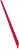 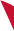 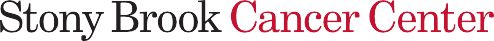 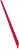 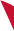 Office of Finance & Administration101 Nicolls RoadHospital Pavilion, Level 5/Stony Brook University Stony Brook, NY 11794-7263TEL: 631.638.1596FAX: 631.520.2543Application for Shared Resource Use (Voucher)Name: 	Department: 	Title of project: 	Brief description of question being addressed: 	Cancer Center Shared Resource needed:Biological Mass Spectrometry Shared Resource	Biostatistics Shared Resource 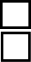 Tissue Analytics Shared Resource	Bioinformatics Shared ResourceDollar Amount requested:  	Expected grant application date: 		Expected manuscript preparation: 	The PI has to attest to acknowledge the core in all publications:The PI has to attest to respond to a questionnaire relating to use of the subsidy and outcomes of data:Signature:	DateASE SEND COMPLETED FORM TO: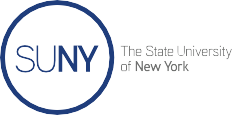 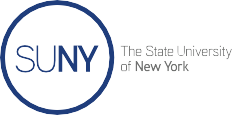                        SBCC_Admin@stonybrookmedicine.edu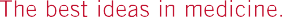 